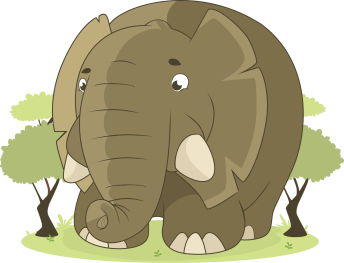 An elephant goes like this and thathttps://www.youtube.com/watch?v=qg7l50NjKcoAn elephant goes like this and thatHe’s terribly big and he’s terribly fatHe’s got no fingers and he’s got no toesBut goodness gracious what a nose!